Employment ApplicationHandiCar Transportation    Driver___  Aide___        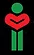 1137 N. Winstel Blvd. Tucson, AZ 85716Applicant InformationEmployment VerificationEmployment HistoryEducation HistoryMilitary ServiceReferencesEqual Opportunity PolicyThe policy of the corporation prohibits any employment practice which in any way discriminates or tends to discriminate against any person, employee, or applicant for employment with respect to compensation, terms, conditions, or privileges of employment because of an individual’s race, color, religion, national origin, marital status, eligibility for military service, gender, age, or handicap as provided by law.Read CarefullyThe information contained in this application is correct and accurate to the best of my knowledge. I understand that employment is subject to verification of applicable lawful age and legal right to remain in the United States and I will furnish and submit such lawful proof, documents, and permits as may be necessary to verify the same.I hereby agree to submit to medical examination and I authorize any physician who has ever examined or treated me to give a complete record and report.I authorize: (A) investigation of the information contained in this application, of other matters concerning my past employment or other activities. (B) The issuance of reports or other statements which maybe furnished or obtained concerning the same. (C) a background check to be conducted prior to employment. I hereby release from any and all liability and responsibility all persons, companies, or corporations supplying such information and in obtaining the same.I understand that a fingerprint clearance card will be required after employment. If I am denied a fingerprint clearance card, and I am unable to obtain a good-cause exception, I understand that I will be terminated, and the fingerprint clearance card application fee the company is require to pay will be deducted from my final pay check.I agree to use such personal protective equipment and devices as may be required by the corporation and to comply with safety rules and requirements.I understand that any misleading or incorrect statements may render this application void and in the event of my employment would be cause for immediate dismissal.I have carefully read the above and fully understand the same._________________________________________               ______________________________                                           Signature                                                                                  DateOffice Use OnlyLegal Last NameLegal First NameLegal First NameLegal Middle NameLegal Middle NameHome AddressCityCityStateZip CodeMailing Address (If Different)CityCityStateZip CodeMaiden Name and/or Former NamesMaiden Name and/or Former NamesSocial Security #Social Security #Social Security #Driver's License State, NumberDate of BirthDate of BirthEmail AddressEmail AddressHome PhoneCell PhoneCell PhoneRequested Start Date: Requested Start Date: Please Answer Each Question:YesNoYes NoHave you the right to remain permanently in the United States?Are you currently employed? Have you ever been convicted of a Felony?Are you seeking full-time employment?Have you ever worked for this company in the past?Are you seeking part-time employmentHas any License, Permit, or Privilege ever been suspended or revoked?Have you had any accidents during the past five (5) years?Have you ever been denied a License, Permit, or Privilege to operate a motor vehicle?Have you had any Traffic violations during the past five (5) years?Have you been convicted of a DUI in the past five (5) years?Have you had previous experience representing a company with customers?Please explain "yes" answers on next page:Please explain "yes" answers on next page:Please explain "yes" answers on next page:Please describe on next page:Please describe on next page:Please describe on next page:Please explain "yes" answers on next page:Please explain "yes" answers on next page:Please explain "yes" answers on next page:Please describe on next page:Please describe on next page:Please describe on next page:Please explain "yes" answers on next page:Please explain "yes" answers on next page:Please explain "yes" answers on next page:Please describe on next page:Please describe on next page:Please describe on next page:Please explain "yes" answers on next page:Please explain "yes" answers on next page:Please explain "yes" answers on next page:Please describe on next page:Please describe on next page:Please describe on next page:Please explain "yes" answers on next page:Please explain "yes" answers on next page:Please explain "yes" answers on next page:Please describe on next page:Please describe on next page:Please describe on next page:Please explain "yes" answers on next page:Please explain "yes" answers on next page:Please explain "yes" answers on next page:Please describe on next page:Please describe on next page:Please describe on next page:Have you had a D.O.T physical exam in the last two (2) years?If yes, when? Date of Exam:____________________ Expiration Date:____________________If yes, when? Date of Exam:____________________ Expiration Date:____________________If yes, when? Date of Exam:____________________ Expiration Date:____________________Company 1AddressDate from:Date To:PositionDescription of DutiesDescription of DutiesDescription of DutiesDescription of DutiesDescription of DutiesDescription of DutiesDescription of DutiesDescription of DutiesDescription of DutiesDescription of DutiesDescription of DutiesDescription of DutiesDescription of DutiesDescription of DutiesDescription of DutiesDescription of DutiesDescription of DutiesDescription of DutiesDescription of DutiesDescription of DutiesReason for Leaving:Reason for Leaving:Reason for Leaving:Reason for Leaving:Reason for Leaving:Company 2AddressDate from:Date To:PositionDescription of DutiesDescription of DutiesDescription of DutiesDescription of DutiesDescription of DutiesDescription of DutiesDescription of DutiesDescription of DutiesDescription of DutiesDescription of DutiesDescription of DutiesDescription of DutiesDescription of DutiesDescription of DutiesDescription of DutiesDescription of DutiesDescription of DutiesDescription of DutiesDescription of DutiesDescription of DutiesReason for Leaving:Reason for Leaving:Reason for Leaving:Reason for Leaving:Reason for Leaving:Company 3AddressDate from:Date To:PositionDescription of DutiesDescription of DutiesDescription of DutiesDescription of DutiesDescription of DutiesDescription of DutiesDescription of DutiesDescription of DutiesDescription of DutiesDescription of DutiesDescription of DutiesDescription of DutiesDescription of DutiesDescription of DutiesDescription of DutiesDescription of DutiesDescription of DutiesDescription of DutiesDescription of DutiesDescription of DutiesReason for Leaving:Reason for Leaving:Reason for Leaving:Reason for Leaving:Reason for Leaving:Company 4AddressDate from:Date To:PositionDescription of DutiesDescription of DutiesDescription of DutiesDescription of DutiesDescription of DutiesDescription of DutiesDescription of DutiesDescription of DutiesDescription of DutiesDescription of DutiesDescription of DutiesDescription of DutiesDescription of DutiesDescription of DutiesDescription of DutiesDescription of DutiesDescription of DutiesDescription of DutiesDescription of DutiesDescription of DutiesReason for Leaving:Reason for Leaving:Reason for Leaving:Reason for Leaving:Reason for Leaving:Name & Location of SchoolYears AttendedGraduated?Diploma/Degree Received?High SchoolCollege or UniversityBusiness or Trade SchoolBranch of ServiceFromToRankNameAddress & Phone #BusinessYears KnownCan We Contact?